№ 44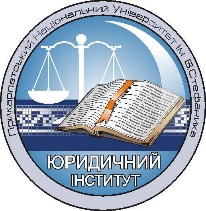 «05» травня 2022 рокуПро організацію та проведеннявиробничої практики студентів магістратуриРОЗПОРЯДЖЕННЯпро організацію і проведення виробничої практики «Аналітичне дослідження судових рішень Європейського суду з прав людини»студентів 1-го курсу заочної форми навчання ОР «магістр»у 2021-2022 навчальному роціНа виконання навчального плану студентів першого курсу заочної форми навчання ОР «магістр» спеціальності 081 «Право»ЗОБОВ’ЯЗУЮ:1. Провести виробничу практику «Аналітичне дослідження судових рішень з прав людини» студентів 1-го курсу заочної форми навчання ОР «магістр» з 9 травня до 03 червня 2022 року на базі кафедр навчально-наукового юридичного інституту та юридичної клініки.2. Призначити інститутським керівником-методистом виробничої практики «Аналітичне дослідження судових рішень з прав людини» кандидата юридичних наук, доцента кафедри політики в сфері боротьби зі злочинністю та кримінального права Шпіляревич Вікторію Вікторівну.3. Керівнику практики від інституту провести інструктивно-методичну нараду з питань проходження практики і звітування 06 травня 2022 року.4. Матеріали виробничої практики студентам здати на кафедри до 09 червня 2022 року.5. Підсумкову атестацію за результатами виробничої практики «Аналітичне дослідження судових рішень з прав людини» студентів магістратури першого року заочної форми навчання провести у формі диференційованого заліку 17 червня 2022 року.6. За результатами виробничої практики керівнику практики доц. В.В. Шпіляревич підготувати звіт та подати його заступнику директора навчально-наукового юридичного інституту доц. О.С. Олійник та у відділ виробничої (навчальної) практики університету до 24 червня 2022 року.7. Затвердити такий розподіл студентів за базами виробничої практики та призначити керівниками-методистами викладачів кафедр:Кандидат юридичних наук, доцент кафедри теорії та історії держави і права Присташ Лідія ТихонівнаБабінець Надія Василівна – кафедра теорії та історії держави і права;Василинюк Вікторія Василівна – кафедра теорії та історії держави і права;Ілюк Андріана Русланівна – кафедра теорії та історії держави і права;Костик Ірина Миколаївна – кафедра теорії та історії держави і права;Тодорук Лілія Любомирівна – кафедра теорії та історії держави і права;Кандидат юридичних наук, викладач кафедри конституційного, міжнародного та адміністративного права Албу Андрій АркадійовичДричак Юрій Васильович – кафедра конституційного, міжнародного та адміністративного права;Богович Андрій Зеновійович – кафедра конституційного, міжнародного та адміністративного права;Кирилюк Віктор Борисович – кафедра конституційного, міжнародного та адміністративного права;Лесюк Наталія Петрівна – Юридична клініка НН Юридичного інституту Прикарпатського національного університету імені Василя Стефаника;Мелега Ліна Йосипівна – Юридична клініка НН Юридичного інституту Прикарпатського національного університету імені Василя Стефаника;Петречко Дана Володимирівна – кафедра конституційного, міжнародного та адміністративного права;Равлюк Ірина Михайлівна – Юридична клініка НН Юридичного інституту Прикарпатського національного університету імені Василя Стефаника;Сімка Роман Володимирович – кафедра конституційного, міжнародного та адміністративного права;Струк Андріана Андріївна – кафедра конституційного, міжнародного та адміністративного права;Танчак Дмитро Володимирович – Юридична клініка НН Юридичного інституту Прикарпатського національного університету імені Василя Стефаника;Чумак Андрій Вікторович – кафедра конституційного, міжнародного та адміністративного права;Доктор юридичних наук, професор кафедри судочинства Махінчук Віталій МиколайовичБалаж Юлія Іванівна – кафедра судочинства;Боднарук Микола Миколайович – Юридична клініка НН Юридичного інституту Прикарпатського національного університету імені Василя Стефаника;Булмасова Катерина Олександрівна – кафедра судочинства;Доктор юридичних наук, професор кафедри цивільного права Зозуляк Ольга ІгорівнаАндрусяк Юлія Іванівна – кафедра цивільного права;Візінський Дмитро Степанович – кафедра цивільного права;Заворотніков Павло Олексійович – кафедра цивільного права;Корній Іванна Іванівна – кафедра цивільного права;Масляк Наталія Андріївна – Юридична клініка НН Юридичного інституту Прикарпатського національного університету імені Василя Стефаника;Осудар Христина Олегівна – Юридична клініка НН Юридичного інституту Прикарпатського національного університету імені Василя Стефаника;Поклітор Евеліна Любомирівна – кафедра цивільного права;Попович Оксана Іванівна – Юридична клініка НН Юридичного інституту Прикарпатського національного університету імені Василя Стефаника;Регейло Вікторія Олександрівна – кафедра цивільного права;Стефурак Наталія Євгенівна – кафедра цивільного права;Доктор юридичних наук, професор кафедри трудового, екологічного та аграрного права Кобецька Надія РоманівнаВасилишин Олеся Йосипівна – Юридична клініка НН Юридичного інституту Прикарпатського національного університету імені Василя Стефаника;Головатчук Ірина Михайлівна – кафедра трудового, екологічного та аграрного права;Коршинська Дарина Василівна – кафедра трудового, екологічного та аграрного права;Мартищук Надія Іванівна – кафедра трудового, екологічного та аграрного права;Рішко Тетяна Володимирівна – кафедра трудового, екологічного та аграрного права;Романенко Таїсія Андріївна – Юридична клініка НН Юридичного інституту Прикарпатського національного університету імені Василя Стефаника;Стрибко Яна Іванівна – Юридична клініка НН Юридичного інституту Прикарпатського національного університету імені Василя Стефаника;Шемрай Христина Сергіївна – кафедра трудового, екологічного та аграрного права;Цяпало Олеся Миколаївна – кафедра трудового, екологічного та аграрного права;Доктор юридичних наук, доцент кафедри політики у сфері боротьби зі злочинністю та кримінального права Медицький Ігор БогдановичБіланчин Володимир Іванович – кафедра політики у сфері боротьби зі злочинністю та кримінального права;Гичка Наталія Мирославівна – кафедра політики у сфері боротьби зі злочинністю та кримінального права;Самусік Аліна Сергіївна – кафедра політики у сфері боротьби зі злочинністю та кримінального права.Директор навчально-науковогоюридичного інституту                                                    проф. Васильєва В.А.